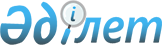 О внесении дополнений и изменений в постановление Правительства Республики Казахстан от 22 января 2001 года N 92Постановление Правительства Республики Казахстан от 4 апреля 2003 года N 326      Правительство Республики Казахстан постановляет: 

      1. Внести в постановление Правительства Республики Казахстан от 22 января 2001 года N 92 "О Программе улучшения материально-технической базы исправительных учреждений Республики Казахстан на 2001-2005 годы" (САПП Республики Казахстан, 2001 г., N 3, ст. 28) следующие дополнения и изменения: 

      в заголовке и тексте: 

      после слов "исправительных учреждений" дополнить словами "и следственных изоляторов"; 

      цифры "2005" заменить цифрами "2003"; 

      в преамбуле слова ", утвержденной постановлением Правительства Республики Казахстан от 30 декабря 1999 года N 2028-124," исключить; 

      в Программе улучшения материально-технической базы исправительных учреждений Республики Казахстан на 2001-2005 годы, утвержденной указанным постановлением: 

      в заголовке и тексте: 

      после слов "исправительных учреждений" дополнить словами "и следственных изоляторов"; 

      цифры "2005" заменить цифрами "2003"; 

      в абзаце первом раздела "2. Введение": 

      цифры "4.3.5.2." заменить цифрами "4.3.28."; 

      слова ", утвержденной постановлением Правительства Республики Казахстан от 30 декабря 1999 года N 2028-124" исключить; 

      после таблицы 5 "прогноз численности спецконтингента в СИ республики на период 2001-2005 годов" раздела "3. Анализ современного состояния уголовно-исполнительной системы Республики Казахстан" абзац третий исключить; 

      абзац пятый раздела "5. Основные направления и механизмы реализации Программы" дополнить словами ", кроме следственных изоляторов"; 

      раздел "6. Необходимые ресурсы и источники финансирования Программы" изложить в новой редакции согласно приложению 1 к настоящему постановлению; 

      раздел "8. План мероприятий по реализации Программы улучшения материально-технической базы исправительных учреждений Республики Казахстан на 2001-2005 годы" изложить в новой редакции согласно приложению 2 к настоящему постановлению. 

      2. Настоящее постановление вступает в силу со дня подписания.       Премьер-Министр 

      Республики Казахстан 

Приложение 1        

к постановлению Правительства 

Республики Казахстан    

от 4 апреля 2003 года N 326       6. Необходимые ресурсы и источники финансирования 

                          Программы       Потребность в финансировании Программы по годам 

------------------------------------------------------------------- 

N  !   Мероприятие   !Предпо-!Источ-!    Бюджетные программы в 

п/п!                 !лагае- !ник   !      бюджетной заявке 

   !                 !мые    !финан-!------------------------------ 

   !                 !расходы!сиро- !Код бюд-!  Сумма (млн. тенге) 

   !                 !(млн.  !вания !жетной  !--------------------- 

   !                 !тенге) !      !програм-! 2001 !  2002 ! 2003 

   !                 !       !      !мы      ! год  !  год  ! год 

------------------------------------------------------------------- 

1   Реконструкция         389        42; 306      89    -       300 

    военного объекта 

    в поселке Жем 

    Актюбинской 

    области под 

    исправительную 

    колонию строгого 

    режима на 1500 

    мест 2   Реконструкция         223        42; 300;   45,1      40  137,9 

    военного городка                 305 

    в поселке Сол- 

    нечный Восточно- 

    Казахстанской 

    области под 

    исправительную 

    колонию для 

    содержания 

    осужденных женщин 

    с лимитом напол- 

    нения 300 мест 3   Капитальный          55,7        42         55,7     -      - 

    ремонт воспита- 

    тельной колонии 

    для содержания 

    осужденных 

    несовершеннолет- 

    них с лимитом 

    наполнения 300            Рес- 

    мест в городе             публи- 

    Усть-Каменогорске         кан- 

                              ский 

4   Реконструкция          15 бюджет 42; 300       5      10    - 

    исправительной 

    колонии-поселения 

    в поселке Зареч- 

    ный Алматинской 

    области под 

    исправительную 

    колонию строгого 

    режима с лимитом 

    наполнения 1500 

    мест 5   Реконструкция       10,05        42; 300       7   3,051    - 

    исправительной 

    колонии-поселения 

    в городе Уральске 

    под исправитель- 

    ную колонию 

    строгого режима с 

    лимитом наполне- 

    ния 900 мест 6   Реконструкция под  456,15        42; 300;   30,2  115,949   310 

    исправительную                   303 

    колонию общего 

    режима с лимитом 

    наполнения 1000 

    мест на базе 

    завода стеновых 

    материалов в 

    городе Кызылорде 7   Реконструкция          44        42; 300       4      40    - 

    здания бывшего 

    профтехучилища в 

    городе Атырау под 

    исправительную 

    колонию для 

    содержания осуж- 

    денных женщин на 

    300 мест 8   Реконструкция         415        42; 300;     24      91    300 

    психоневрологи-                  304 

    ческого дома- 

    интерната в 

    Жамбылской 

    области под 

    исправительную 

    колонию общего 

    режима с лимитом 

    наполнения 1200 

    мест 9   Строительство         127        42; 304     100      27    - 

    режимного корпуса 

    следственного 

    изолятора с лими- 

    том наполнения на 

    336 мест в городе 

    Караганде 10  Строительство       858,1        42; 304;  237,5     280  340,6 

    следственного                    304 

    изолятора с лими- 

    том наполнения на 

    1500 мест в горо- 

    де Алматы 11  Строительство         345        42; 304;    145     100    100 

    следственного                    304 

    изолятора с лими-         Рес- 

    том наполнения на         публи- 

    1000 мест в горо-         кан- 

    де Шымкенте               ский 

                              бюджет 

12  Реконструкция       690,3        42; 304;    100     133  457,3 

    военно-техничес-                 304 

    кой школы в 

    городе Актау под 

    следственный изо- 

    лятор с лимитом 

    наполнения на 

    510 мест 13  Строительство       223,5        42; 304;   22,5     100    101 

    режимного корпуса                304 

    следственного 

    изолятора с лими- 

    том наполнения на 

    600 мест в городе 

    Павлодаре 14  Реконструкция и         5        42            5      -      - 

    расширение след- 

    ственного изоля- 

    тора на 2000 

    мест в городе 

    Астане 15  Реконструкция и       178        201; 201      -      89     89 

    ремонт инженерно- 

    технических 

    сооружений 6-ти 

    исправительных 

    учреждений 16  Оборудование           50        203; 203      -      25     25 

    следственных 

    изоляторов 

    инженерно-техни- 

    ческими средст- 

    вами охраны 17  Закуп специальных    33,6        42; 200    13,6      -      20 

    автомобилей для 

    исправительных 

    колоний 18  Закуп специаль-     16,64        202         -        -   16,64 

    ного транспорта 

    для следственных 

    изоляторов (авто- 

    мобилей для пере- 

    возки спецконтин- 

    гента)     Итого по исправи-  1819,5                  273,6    389  1156,9 

    тельным колониям     Итого по следст-  2315,54                  610      665 1040,54 

    венным изоляторам     Всего             4135,04                  883,6   1054 2197,44 

-------------------------------------------------------------------       Примечание. 

      1. Наименование бюджетных программ Министерства юстиции: 

      код программы 200 - "Оснащение уголовно-исполнительной системы оборудованием, инвентарем, средствами специального назначения и транспортными средствами"; 

      код программы 201 - "Оснащение исправительных учреждений инженерно-техническими средствами охраны"; 

      код программы 300 - "Строительство, реконструкция и капитальный ремонт исправительных учреждений"; 

      код программы 303 - "Реконструкция под исправительную колонию общего режима на базе завода стеновых материалов в городе Кызылорде"; 

      код программы 304 - "Реконструкция психоневрологического дома-интерната под исправительную колонию общего режима в Жамбылской области"; 

      код программы 305 - "Реконструкция военного городка в поселке Солнечный под исправительную колонию для женщин в Восточно-Казахстанской области"; 

      код программы 306 - "Реконструкция военного объекта "Эмба-5" в поселке Жем под исправительную колонию строгого режима в Актюбинской области". 

      2. Наименование бюджетных программ Министерства внутренних дел: 

      код программы 42 - "Строительство, реконструкция и капитальный ремонт следственных изоляторов и исправительных учреждений"; 

      код программы 202 - "Оснащение органов внутренних дел оборудованием, средствами специального назначения и транспортом"; 

      код программы 203 - "Оснащение следственных изоляторов инженерно-техническими средствами охраны"; 

      код программы 304 - "Строительство, реконструкция и капитальный ремонт следственных изоляторов". 

      3. Финансирование Программы осуществляется за счет средств республиканского бюджета. Потребность в бюджетных средствах на реализацию Программы на 2001-2003 годы составляет - 4135,04 млн. тенге. 

Приложение 2        

к постановлению Правительства 

Республики Казахстан    

от 4 апреля 2003 года N 326       8. План мероприятий по реализации Программы улучшения 

     материально-технической базы исправительных учреждений 

         и следственных изоляторов Республики Казахстан 

                      на 2001-2003 годы ------------------------------------------------------------------- 

N  !       Мероприятие    ! Форма за- !Ответ-!Срок  !Предпо-!Источ- 

п/п!                      ! вершения  !ствен-!реали-!лагае- !ник 

   !                      !           !ные за!зации !мые    !финан- 

   !                      !           !испол-!(ис-  !расходы!сиро- 

   !                      !           !нение !полне-!(млн.  !вания 

   !                      !           !      !ния)  !тенге) ! 

------------------------------------------------------------------- 

1   Капитальный ремонт     Отчет в      МЮ    2001     55,7   РБ 

    воспитательной колонии Правитель-         г. 

    для содержания осуж-   ство 

    денных несовершенно- 

    летних с лимитом 

    наполнения 300 мест в 

    городе Усть- 

    Каменогорске 2   Реконструкция и расши- Отчет в      МВД   2001        5   РБ 

    рение следственного    Правитель-         г. 

    изолятора на 2000 мест ство 

    в городе Астане 3   Реконструкция исправи- Отчет в      МЮ    2001-      15   РБ 

    тельной колонии-       Правитель-         2002 

    поселения в поселке    ство               гг. 

    Заречный Алматинской 

    области под исправи- 

    тельную колонию 

    строгого режима с 

    лимитом наполнения 

    1500 мест 4   Реконструкция исправи- Отчет в      МЮ    2001-   10,05   РБ 

    тельной колонии-       Правитель-         2002 

    поселения в городе     ство               гг. 

    Уральске под исправи- 

    тельную колонию 

    строгого режима с 

    лимитом наполнения 

    900 мест 5   Реконструкция здания   Отчет в      МЮ    2001-      44   РБ 

    бывшего профтехучилища Правитель-         2002 

    в городе Атырау под    ство               гг. 

    исправительную колонию 

    для содержания 

    осужденных женщин на 

    300 мест 6   Строительство          Отчет в      МВД   2001-     127   РБ 

    режимного корпуса      Правитель-         2002 

    следственного          ство               гг. 

    изолятора с лимитом 

    наполнения на 336 мест 

    в городе Караганде 7   Реконструкция военного Отчет в      МЮ    2001-     389   РБ 

    объекта в поселке Жем  Правитель-         2003 

    Актюбинской области    ство               гг. 

    под исправительную 

    колонию строгого 

    режима на 1500 мест 8   Реконструкция военного Отчет в      МЮ    2001-     223   РБ 

    городка в поселке      Правитель-         2003 

    Солнечный Восточно-    ство               гг. 

    Казахстанской области 

    под исправительную 

    колонию для содержания 

    осужденных женщин с 

    лимитом наполнения 

    300 мест 9   Реконструкция под      Отчет в      МЮ    2001-  456,15   РБ 

    исправительную колонию Правитель-         2003 

    общего режима с лими-  ство               гг. 

    том наполнения 1000 

    мест на базе завода 

    стеновых материалов в 

    городе Кызылорде 10  Реконструкция          Отчет в      МЮ    2001-     415   РБ 

    психоневрологического  Правитель-         2003 

    дома-интерната в       ство               гг. 

    Жамбылской области под 

    исправительную колонию 

    общего режима с лими- 

    том наполнения 1200 

    мест 11  Строительство следст-  Отчет в      МВД   2001-   858,1   РБ 

    венного изолятора с    Правитель-         2003 

    лимитом наполнения на  ство               гг. 

    1500 мест в городе 

    Алматы 12  Строительство следст-  Отчет в      МВД   2001-     345   РБ 

    венного изолятора с    Правитель-         2003 

    лимитом наполнения на  ство               гг. 

    1000 мест в городе 

    Шымкенте 13  Реконструкция военно-  Отчет в      МВД   2001-   690,3   РБ 

    технической школы в    Правитель-         2003 

    городе Актау под       ство               гг. 

    следственный изолятор 

    с лимитом наполнения 

    на 510 мест 14  Строительство          Отчет в      МВД   2001-   223,5   РБ 

    режимного корпуса      Правитель-         2003 

    следственного          ство               гг. 

    изолятора с лимитом 

    наполнения на 600 мест 

    в городе Павлодаре 15  Закуп специальных      Отчет в      МЮ    2001-    33,6   РБ 

    автомобилей для        Правитель-         2003 

    исправительных колоний ство               гг. 16  Реконструкция и ремонт Отчет в      МЮ    2002-     178   РБ 

    инженерно-технических  Правитель-         2003 

    сооружений исправи-    ство               гг. 

    тельных учреждений 

    ОВ-156/2, АК-159/21, 

    УК-161/4, ОВ-156/14, 

    ЛА-155/8, ЛА-155/14 17  Оборудование следст-   Отчет в      МВД   2002-      50   РБ 

    венных изоляторов      Правитель-         2003 

    инженерно-техническими ство               гг. 

    средствами охраны 18  Закуп специального     Отчет в      МВД   2003    16,64   РБ 

    транспорта для следст- Правитель-         г. 

    венных изоляторов      ство 

    (автомобилей для 

    перевозки спецконтин- 

    гента) 19  Подготовить норматив-  Постанов-    

    ный правовой акт по    ление        

    созданию в форме       Правитель-         

    государственных        ства 

    учреждений: 

    исправительных                      МЮ    2003 

    учреждений и арестных                     г. 

    домов; 

    следственных изолято-               МВД   -//- 

    ров     Итого по исправитель-               МЮ    2001-  1819,5   РБ 

    ным колониям                              2003 

                                              гг.     Итого по следственным               МВД   -//-  2315,54   -//- 

    изоляторам                                    Всего по плану                                  4135,04   -//- 

    мероприятий 

-------------------------------------------------------------------       Примечание. 

      Расшифровка буквенных аббревиатур: 

      МЮ - Министерство юстиции 

      МВД - Министерство внутренних дел 

      РБ - республиканский бюджет 
					© 2012. РГП на ПХВ «Институт законодательства и правовой информации Республики Казахстан» Министерства юстиции Республики Казахстан
				